Nakayoshi Gakko Arts and Crafts CommitteeGrade:	Taiko – Ryu and Tsuru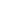 Project:	Large Bachi (Taiko Drumsticks)Material:	7/8" x 48" Dowels 
(Each dowel will yield 3 sticks)Qty. Needed:	36 Pair (72 Total) 7/8" x 16" SticksInstructions:	Please cut each 7/8" dowels into (3) 16-inch lengths.  (Students will sand the ends themselves.)Due Date:	Bring completed project with you to the Maintenance I Day prior to the start of session.  Please return sample and any unused supplies.  	Thank you in advance for your help! ☺